j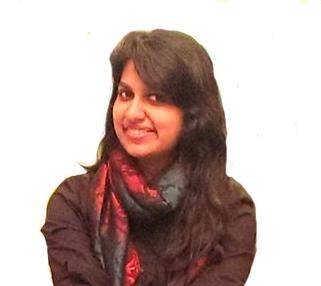 RISHIKArishika.106596@2freemail.com     U.A.E Driver’s License & Residence Visa (Father’s sponsorship)OBJECTIVE Seeking a competitive and challenging environment where I can serve the organization and show expertise in the field of Events, Public Relations, Advertising and Marketing.ACADEMIC QUALIFICATIONBachelor’s Degree in Media Studies (BMS) from Symbiosis Centre for Media & Communication, Pune (Specialized in Advertising and Events).Work ExperienceCurrent Organization: MSW Wedding and EventsDesignation: Marketing ExecutiveDuration: 5th April 2016 till dateWork Profile: Well versed in planning and executing varied events such as corporate events, inaugurations, exhibitions, luncheons and destination weddings.• Highly skilled in negotiating with vendors and ability to develop, organize and carry out themed events.•Improved marketing and sales strategies through social media presence.•Performed menu planning, floor design plan, logistics and effective onsite event management. •Successfully recruited and trained volunteers as needed for various events.•Maintained vendor relations and served as point of contact for all selected vendors for each event and introduced a marketing campaign that increased customer database.Key Accomplishment
• Planned and executed an Indian wedding for 350 guests worth AED 750,000 (including the hotel accommodation of all the guests, decoration, venue and catering) at Zabeel Saray, Palm Dubai on 19th January 2017.•Planning and Managing the Ramadan Night Market Exhibition for three days on 8th,9th and 10th of June, 2016 at the Holiday Inn Dubai which involved getting exhibitors on board to exhibit clothes and accessories and marketing the event to increase footfall.INTERNSHIPOrganization: Emirates Vision Events, DubaiDuration: 19th October to 27th November 2015Designation: Event CoordinatorWork profile: Coordinated events for MTV – executing a Musical Band Competition at the Majestic Hotel Dubai and World Interschool Rope Skipping Championship at Nad Al Sheba Sports Complex Dubai.Social Media Page Manager for Miss India UAEOrganization: Percept Gulf, DubaiDuration: 27th April to 6th June 2015Designation: Digital Marketing InternWork Profile: Content writing, Social Media Page Manager and Client ServicingInterned with the copy department and was involved in visual conceptualization of ‘Homes R Us’ (furniture brand), Transit store launch, Weetabix Oats and various other brandsWorked on content calendars for various brands like G2000, Bossini (clothing brand) and 2B energy drink.Organization: Our Town, Villa Township (Freehold plots, Villas and Apartments)Duration: 1st March 2013 to 1st April 2013Designation: Marketing and Sales Representative at World Trade Centre DubaiWork profile:  Marketing the properties and ensuring to achieve sales targets.Organization: Red Crescent, Ajman, UAE.Duration: 3rd November to 13th December 2014Designation:  Project AssistantWork profile: Managing charitable events.PROJECTSEvent Planner at the Harvest Market held at Oakwood Premier, Pune India in 2015        -    Coordinating with artists and managing the event        -    Promote Harvest Market Pune on social media and on ground activities       •	Event Manager at Pula (Puna Ladies) Bazaar at Inorbit, Pune, India 2016Event Coordinator for Vir Das Pajaama Comedy festival, Pune, India in 2015Worked as a Social Media Executive for Smriti Films,2015Successfully executed the Pune Model United Nation Conference as a Student Delegate held in College of Engineering, Pune, India in 2014Assisted as a crew member for Bacardi Nh7 Weekender, Pune, 2014Artist and Stage managementVolunteer at Dubai International Film Festival, Dubai, 2011Interned with Human Appeal International, DubaiInterned with Teach for India, MumbaiSKILLS:  Leadership Skills, Event Management, Multitasking, Marketing, Social Media, Team Building, Microsoft   Office, Adobe Photoshop, CorelDraw & Adobe Premiere Pro. ADDITIONAL INFORMATION:  Date of birth: 20-08-1995 